COMMON MARKET FOR EASTERN ANDSOUTHERN AFRICA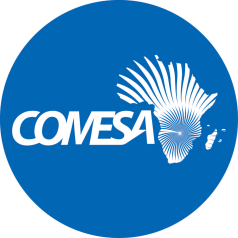                                     DRAFT  DUMMY REPORT                                       2017 Audited Financial StatementsProject Name: Technical Co-operation Facility 11th EDF ProgrammeSource of Funding: European Union (EU)––––––––––––––––––––––––––––––––––––––––––––––––––––––––––––––––––––––The Sub Committee is invited to consider the 2017 Audited Financial Statements and accompanying Management Letter issued by the external auditors (PricewaterhouseCoopers). The period covered is from August 2016 to December 2017 The Sub Committee is also invited to consider the following:Audit Opinion“In our opinion, the financial statements of the Technical Co-operation Facility 11th EDF Programme (the” Programme”) for the period from 8 August 2016 to 31 December 2017, are prepared in all material respects, in accordance with the basis of accounting described in Note 2 to the financial statements.”Management LetterDiscussion [To be completed at the meeting]DecisionThe Sub Committee is invited to:recommend that the unqualified 2017 Audited Financial Statements of (Technical Co-operation Facility - 11th EDF Programme) be considered by the Committee on Admin and Budgetary Matters.urge the Secretariat to expedite implementation of audit findings. A progress report will be availed to the Sub Committee at its next meeting.Grant Utilization SummaryCurrency (Euro)Grant Amount2,021,080Grant utilized before current year12,584Grant utilized in 2017493,125Balance -2017 1,515,371FindingRecommendationsAction takenStatus31 August 2019Completion Time frameN/A